Submissions GuidelinesThe manuscript text file should start with a title page that shows author affiliations and contact information, identifying the corresponding author with an asterisk. We recommend that each section includes an introduction of referenced text that expands on the background of the work. Some overlap with the Abstract is acceptable.AbstractAuthors shall note that submission to The Law Reporter implies that the content has not been published or submitted for publication elsewhere except and that all authors accept full responsibility for the piece and agree with the decision to publish the submitted work in The Law Reporter or its associated platforms. The abstract shall be included as plain text under the head “ABSTRACT” with all caps and emboldened.Please include an abstract within 100 words and the abstract shall be non-technical and shall briefly and clearly inform the main objectives and results/conclusions of the work and the implications.Authors’ DetailsYour name(s), email address(es), (optional) social media IDs including Instagram and LinkedIn, affiliation(s) and biography(ies) are to be sent in a separate word file and biography shall include educational qualification, the year of degree, etc. and these details will be used for the regular operations of the publication. Co-authorship (of up to 2 authors) is permitted.Word LimitShort Article: 1000 WordsEditorial: 2500 WordsCame Commentary: 1500 - 2000 WordsTitleThe title of article, which should be concise, informative, accessible to The Law Reporter’s readership, and generally free of acronyms and abbreviations and a short/running title (maximum of 50 characters and spaces) to post in social media.FormattingText: Times New Roman, Size 14, Line Spacing 1.2, Justified in Microsoft word (DOC, DOCX) with the head “MANUSCRIPT”.CitationAuthors wishing to include figures, tables, or text passages that have already been published elsewhere are required to cite such source and in case such material is available online, shall cite the URL link of such source. Any material received without such evidence will be assumed to originate from the authors.KeywordsShare keywords characterising your piece under the head “KEYWORDS” in all caps and emboldened.PlagiarismIEEE defines plagiarism as the use of someone else’s prior ideas,  processes, results, or words without explicitly acknowledging the original author and source. Plagiarism in any form is  unacceptable and is considered a serious breach of professional  conductSelf DeclarationThe author(s) shall download and fill the self declaration available in this page and shall attach the filled form to the mail with the head “SELF DECLARATION” in all caps and emboldened.Submission: All submissions are to be made via e-mail at: thelawreporterin@gmail.comSelf Declaration Form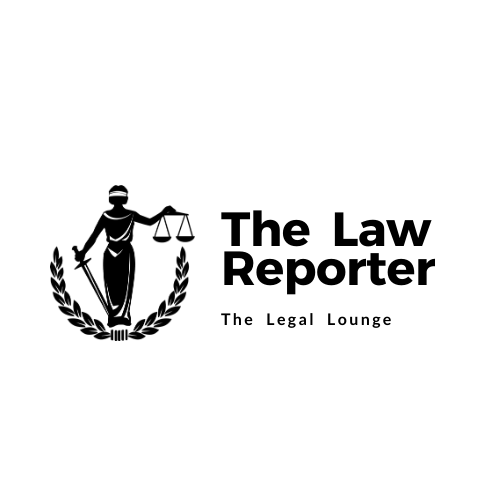 								   Date:To,The Editor-in-Chief,The Law ReporterI ____________, do hereby state that the piece titled _______________ is written by me and I declare myself to be the sole owner and creator of this creative literary work. I further state this piece is not published in any other online journal/website. I hereby undertake to accept all liability for any plagiarism content in the said article. I further agree that the copyrights of this article will solely rest with The Law Reporter and The Law Reporter Members are authorised to use the content of my piece for any other purposes.  Signature of the AuthorSelf Declaration Form								   Date:To,The Editor-in-Chief,The Law ReporterWe _____________________________ and ________________________, do hereby state that the piece titled _______________ is written by us and we declare ourselves to be the sole owners and creators of this creative literary work. We further state this piece is not published in any other online journal/website. We hereby undertake to accept all liability for any plagiarism content in the said article. We further agree that the copyrights of this article will solely rest with The Law Reporter and The Law Reporter Members are authorised to use the content of our piece for any other purposes.  Signature of the First AuthorSignature of the Second Author